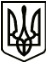 МЕНСЬКА МІСЬКА РАДАВИКОНАВЧИЙ КОМІТЕТПРОЕКТ РІШЕННЯ25 лютого 2022 року	м. Мена	№ _____Про надання соціальних послуг в КУ «Територіальний центр соціального обслуговування (надання соціальних послуг)» Менської міської радиРозглянувши заяви громадян, які проживають в Менській міській територіальній громаді та бажають отримувати соціальні послуги в КУ «Територіальний центр соціального обслуговування (надання соціальних послуг)» Менської міської ради Чернігівської області, враховуючи рішення комісії по наданню соціальних послуг, для розгляду та вирішення питань взяття на облік та зняття з обліку осіб з надання їм соціальних послуг в КУ «Територіальний центр соціального обслуговування (надання соціальних послуг)» Менської міської ради, керуючись Постановою Кабінету Міністрів України від 29.12.2009 № 1417 «Деякі питання діяльності територіальних центрів соціального обслуговування (надання соціальних послуг)», та ст.34 Закону України «Про місцеве самоврядування в Україні»,  виконавчий комітет Менської міської радиВИРІШИВ:Затвердити Список осіб, яким надаються соціальні послуги в КУ «Територіальний центр соціального обслуговування (надання соціальних послуг)» Менської міської ради відповідно до заяв, поданих ними в період з 24 січня по 20 лютого 2022 року (додаток 1).Затвердити Список осіб, яким припиняється надання соціальних послуг в КУ «Територіальний центр соціального обслуговування (надання соціальних послуг)» Менської міської ради, та зняти їх з обліку комунальної установи відповідно до відомостей, поданих у період з 20 січня по 20 лютого 2022 року (додаток 2).Контроль за виконанням рішення покласти на начальника відділу  та соціального захисту населення, сім’ї, молоді та охорони здоров’я Москальчук М. В.Міський голова	                                                                 Геннадій ПРИМАКОВ